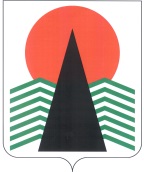 АДМИНИСТРАЦИЯ  НЕФТЕЮГАНСКОГО  РАЙОНАпостановлениег.НефтеюганскОб оплате труда работников, предоставлении социальных гарантий 
и компенсаций работникам муниципального казенного учреждения «Единая дежурно-диспетчерская служба Нефтеюганского района»В соответствии со статьями 134 - 135, 144 - 145 Трудового кодекса Российской Федерации, статьей 86 Бюджетного кодекса Российской Федерации, Федеральным законом от 06.10.2003 № 131-ФЗ «Об общих принципах организации местного самоуправления в Российской Федерации», постановлением администрации Нефтеюганского района от 18.12.2019 № 2618-па «Об индексации заработной платы работников муниципальных учреждений», статьей 54 Устава муниципального образования Нефтеюганский район, с учетом мнения Первичной  профсоюзной организации администрации Нефтеюганского района работников госучреждений 
и общественного обслуживания от 03.02.2020 № 10  п о с т а н о в л я ю:Утвердить:Положение об оплате труда работников, предоставлении социальных гарантий и компенсаций работникам муниципального казенного учреждения «Единая дежурно-диспетчерская служба Нефтеюганского района» (приложение № 1).Размеры должностных окладов работников муниципального казенного учреждения «Единая дежурно-диспетчерская служба Нефтеюганского района» (приложение № 2).Положение о премировании по результатам работы за месяц работников муниципального казенного учреждения «Единая дежурно-диспетчерская служба Нефтеюганского района» (приложение № 3).Перечень и размеры выплат компенсационного характера работникам (приложение № 4).Перечень и размер выплат стимулирующего характера работникам (приложение № 5).Перечень и размеры установленных иных выплат (приложение № 6).Сохранить для работников учреждения, имеющих на день вступления 
в силу настоящего постановления, установленные ранее надбавки за выслугу лет.Признать утратившими силу постановления администрации Нефтеюганского района:от 11.01.2016 № 1-па-нпа «Об оплате труда работников, предоставлении социальных гарантий и компенсаций работникам муниципального казенного учреждения «Единая дежурно-диспетчерская служба Нефтеюганского района»;от 30.09.2016 № 1535-па-нпа «О внесении изменений в постановление администрации Нефтеюганского района от 11.01.2016 № 1-па-нпа «Об оплате труда работников, предоставлении социальных гарантий и компенсаций работникам муниципального казенного учреждения «Единая дежурно-диспетчерская служба Нефтеюганского района»; от 27.11.2017 № 2142-па-нпа «О внесении изменений в постановление администрации Нефтеюганского района от 11.01.2016 № 1-па-нпа «Об оплате труда работников, предоставлении социальных гарантий и компенсаций работникам муниципального казенного учреждения «Единая дежурно-диспетчерская служба Нефтеюганского района»;от 11.12.2017 № 2288-па-нпа «О внесении изменений в постановление администрации Нефтеюганского района от 11.01.2016 № 1-па-нпа «Об оплате труда работников, предоставлении социальных гарантий и компенсаций работникам муниципального казенного учреждения «Единая дежурно-диспетчерская служба Нефтеюганского района»;от 09.04.2018 № 507-па-нпа «О внесении изменений в постановление администрации Нефтеюганского района от 11.01.2016 № 1-па-нпа «Об оплате труда работников, предоставлении социальных гарантий и компенсаций работникам муниципального казенного учреждения «Единая дежурно-диспетчерская служба Нефтеюганского района»;от 12.07.2018 № 1149-па-нпа «О внесении изменений в постановление администрации Нефтеюганского района от 11.01.2016 № 1-па-нпа «Об оплате труда работников, предоставлении социальных гарантий и компенсаций работникам муниципального казенного учреждения «Единая дежурно-диспетчерская служба Нефтеюганского района»;от 26.11.2018 № 2088-па-нпа «О внесении изменений в постановление администрации Нефтеюганского района от 11.01.2016 № 1-па-нпа «Об оплате труда работников, предоставлении социальных гарантий и компенсаций работникам муниципального казенного учреждения «Единая дежурно-диспетчерская служба Нефтеюганского района»;от 14.03.2019 № 577-па-нпа «О внесении изменений в постановление администрации Нефтеюганского района от 11.01.2016 № 1-па-нпа «Об оплате труда работников, предоставлении социальных гарантий и компенсаций работникам муниципального казенного учреждения «Единая дежурно-диспетчерская служба Нефтеюганского района».Настоящее постановление подлежит официальному опубликованию 
в газете «Югорское обозрение» и размещению на официальном сайте органов местного самоуправления Нефтеюганского района.Настоящее постановление вступает в силу после официального опубликования и применяется с 01.06.2020 за исключением особенностей, установленных пунктом 6 настоящего постановления.Подпункт 1.2 пункта 1 настоящего постановления распространяет свое действие на правоотношения, возникшие с 01.01.2020. Контроль за выполнением постановления возложить на директора департамента финансов – заместителя главы Нефтеюганского района Бузунову М.Ф.Глава района 					 		Г.В.ЛапковскаяПриложение № 1к постановлению администрации Нефтеюганского районаот 02.03.2020 № 245-па-нпаПОЛОЖЕНИЕоб оплате труда работников, предоставлении социальных гарантий и компенсаций работникам муниципального казенного учреждения «Единая дежурно-диспетчерская служба Нефтеюганского района»(далее – Положение)Раздел 1. Общие положения1.1. Настоящее Положение регулирует порядок и условия оплаты труда начальника ЕДДС и работников муниципального казенного учреждения «Единая дежурно-диспетчерская служба Нефтеюганского района» (далее – Учреждение), заработная плата которых финансируется из бюджета Нефтеюганского района.1.2. Для целей настоящего Положения используются следующие основные термины и понятия:1) профессиональные квалификационные группы (далее – ПКГ) – группы профессий рабочих и должностей служащих, сформированные с учетом сферы деятельности на основе требований к уровню квалификации, которые необходимы для осуществления соответствующей профессиональной деятельности;2) квалификационные уровни ПКГ работников-профессии рабочих и должности служащих, сгруппированные внутри ПКГ работников по уровню должностной (профессиональной) компетенции (совокупности знаний, умений, профессиональных навыков, ответственности в принятии решений), необходимой для выполнения работы;3) должностной оклад (оклад)-фиксированный размер оплаты труда работника за исполнение трудовых (должностных) обязанностей определенной сложности за календарный месяц без учета компенсационных, стимулирующих, иных выплат, предусмотренных настоящим Положением (далее-оклад);4) выплаты компенсационного характера-выплаты, обеспечивающие оплату труда в повышенном размере работникам за работу в условиях труда, отклоняющихся от нормальных, за работу в местностях с особыми климатическими условиями; 5) выплаты стимулирующего характера-выплаты, предусматриваемые с целью повышения мотивации к качественному, результативному труду работников, а также поощрения за выполненную работу;6) иные выплаты, предусмотренные действующим законодательством Российской Федерации, настоящим Положением-это выплаты предусматривающие расходы, связанные с предоставлением работникам учреждения социальных льгот, 
в частности единовременной выплаты при предоставлении ежегодного оплачиваемого отпуска.1.3. Месячная заработная плата работника, полностью отработавшего месячную норму рабочего времени и выполнившего нормы труда (трудовые обязанности), не может быть ниже минимального размера оплаты труда, установленного федеральным законом, с применением к нему районного коэффициента и процентной надбавки к заработной плате за стаж работы в районах Крайнего Севера и приравненных к ним местностях.1.4. Заработная плата работников Учреждения состоит из:1) должностного оклада (оклада);2) выплат компенсационного характера;3) выплат стимулирующего характера;4) иных выплат, предусмотренных действующим законодательством Российской Федерации, настоящим Положением.1.5. Ежемесячные выплаты, надбавки и доплаты, предусмотренные настоящим Положением, начисляются к должностному окладу (окладу) работника Учреждения.1.6. Месячный фонд оплаты труда (МФОТ) формируется из должностного оклада, ежемесячных выплат стимулирующего характера, выплат компенсационного характера с учетом выплат за работу в местностях с особыми климатическими условиями (районного коэффициента и процентной надбавки за работу в районах Крайнего Севера и приравненных к ним местностях).1.7. Фонд оплаты труда работников Учреждения на соответствующий год формируется на календарный год исходя из средств бюджета Нефтеюганского района.1.8. На выплаты стимулирующего характера ежегодно направляется 
не менее 30 процентов средств, предусмотренных фондом оплаты труда работников Учреждения.Раздел 2. Должностные оклады руководителей,специалистов и служащихРаботникам Учреждения должностной оклад (оклад) устанавливается 
на основе отнесения занимаемых ими должностей к ПКГ, утвержденным приказами Министерства здравоохранения и социального развития Российской Федерации 
от 29.05.2008 № 248н «Об утверждении профессиональных квалификационных групп общеотраслевых профессий рабочих», от 29.05.2008 № 247н «Об утверждении профессиональных квалификационных групп общеотраслевых должностей руководителей, специалистов и служащих», установленных в приложении № 2 
к постановлению.Раздел 3. Выплаты компенсационного характера3.1. К выплатам компенсационного характера относятся:1) выплаты за работу в местностях с особыми климатическими условиями;2) выплаты за работу в условиях, отклоняющихся от нормальных (при совмещении профессий (должностей), при выполнении сверхурочной работы, работы в ночное время, работе в выходные и нерабочие праздничные дни, при выполнении работ в условиях, отклоняющихся от нормальных);3) выплаты за работу с вредными и (или) опасными условиями труда.3.2. Выплаты за работу в местностях с особыми климатическими условиями (районный коэффициент и ежемесячная процентная надбавка к заработной плате за работу в районах Крайнего Севера и приравненных к ним местностях) устанавливаются в соответствии со статьей 148 Трудового кодекса Российской Федерации и решением Думы Нефтеюганского района.3.3. Выплаты за работу в условиях, отклоняющихся от нормальных (при совмещении профессий (должностей), при выполнении сверхурочной работы, работы в ночное время, работе в выходные и нерабочие праздничные дни, при выполнении работ в условиях, отклоняющихся от нормальных), производятся в соответствии со статьями 149-154 Трудового кодекса Российской Федерации.3.4. При совмещении профессий (должностей), расширение зон обслуживания, увеличении объема работы или исполнении обязанностей временно отсутствующего работника без освобождения от работы, определенной трудовым договором, в соответствии со статьей 151 Трудового кодекса Российской Федерации работнику производится доплата.Размер доплаты устанавливается по соглашению сторон трудового договора 
с учетом объема дополнительной работы.3.5. Оплата сверхурочной работы производится в соответствии со статьей 152 Трудового Кодекса Российской Федерации.3.6. Оплата труда в ночное время производится в соответствии со статьей 154 Трудового кодекса Российской Федерации.Доплата за работу в ночное время производится работникам за каждый час работы в ночное время. Ночным считается время с 22 часов вечера до 06 часов утра.Размер доплаты за работу в ночное время составляет 35 процентов часовой ставки, рассчитанной исходя из должностного оклада (оклада) за каждый час работы в ночное время.3.7. Оплата труда в выходные и нерабочие праздничные дни в соответствии 
со статьей 153 Трудового кодекса Российской Федерации оплачивается не менее чем в двойном размере:- работникам, труд которых оплачивается по дневным и часовым тарифным ставкам, - в размере не менее двойной дневной или часовой тарифной ставки;- работникам, получающим оклад (должностной оклад), - в размере не менее одинарной дневной или часовой ставки (части оклада (должностного оклада) за день или час работы) сверх оклада (должностного оклада) если работа в выходной или нерабочий праздничный день производилась в пределах месячной нормы рабочего времени, и в размере не менее двойной или часовой ставки (части оклада (должностного оклада) за день или час работы) сверх оклада (должностного оклада), если работа производилась сверх месячной нормы рабочего времени.По желанию работника, работавшего в выходной или нерабочий праздничный день, предоставляется другой день отдыха. В этом случае работа в выходной или нерабочий праздничный день оплачивается в одинарном размере, а день отдыха оплате не подлежит.3.8. Выплаты, указанные в настоящем разделе, начисляются к должностному окладу и не образуют увеличение должностного оклада для исчисления других выплат, надбавок, доплат, кроме районного коэффициента и процентной надбавки 
к заработной плате за работу в районах Крайнего Севера и приравненных к ним местностях.3.9. Выплаты, указанные в настоящем разделе, производятся в пределах бюджетных ассигнований на оплату труда работников Учреждения.Раздел 4. Выплаты стимулирующего характера4.1. К выплатам стимулирующего характера относятся:1) ежемесячная надбавка за выслугу лет;2) премии по результатам работы за месяц, год;3) премии за выполнение особо важных и сложных заданий.4.2. Ежемесячная надбавка за выслугу лет к должностному окладу устанавливается всем работникам Учреждения, в зависимости от стажа работы, 
в следующих размерах:- имеющих выслугу лет от 1 года до 5 лет – 10 процентов от оклада;- имеющих выслугу лет от 5 до 10 лет – 15 процентов от оклада;- имеющих выслугу лет от 10 до 15 лет – 20 процентов от оклада;- имеющих выслугу лет более 15 лет – 30 процентов от оклада.4.2.1. В стаж работы для исчисления ежемесячной надбавки за выслугу лет 
к должностному окладу включается все время работы в организациях системы МЧС России; органах, специально уполномоченных решать задачи гражданской обороны, задачи по предупреждению и ликвидации чрезвычайных ситуаций, в составе или при органах исполнительной власти субъекта Российской Федерации и органах местного самоуправления, а также в стаж засчитываются периоды трудовой деятельности:- в штабе гражданской обороны СССР; в государственном комитете Российской Федерации по делам гражданской обороны, чрезвычайным ситуациям 
и ликвидации последствий стихийных бедствий; в комиссии по чрезвычайным ситуациям при Совете Министров СССР; в Российском корпусе спасателей 
и в поисково-спасательных, аварийно-спасательных службах и подразделениях других министерств, а также подразделениях (должностях) гражданской обороны учреждений, предприятий и организаций других министерств;- в государственной противопожарной службе (пожарной охране, противопожарных и аварийно-спасательных службах) Министерства внутренних дел Российской Федерации, а также в подразделениях пожарной охраны других министерств и иных федеральных органов исполнительной власти;- в подразделениях государственной инспекции по маломерным судам независимо от ведомственной подчиненности;- время работы в воинских частях, учреждениях, на предприятиях 
и в организациях Министерства обороны Российской Федерации, и в органах внутренних дел на должностях руководителей и специалистов, в командных должностях плавсостава судов морского, смешанного (река-море) и внутреннего плавания водного транспорта и рыбопромыслового флота при их работе 
в государственных организациях;- время работы на государственных должностях в федеральных органах исполнительной власти, органах исполнительной власти субъектов Российской Федерации и местного самоуправления;- военная служба в Вооруженных Силах Российской Федерации и других воинских формированиях федеральных органов исполнительной власти, в которых федеральным законом предусмотрена военная служба;- военная служба в Вооруженных Силах СССР и других военных формированиях федеральных органов исполнительной власти, в которых федеральным законом была предусмотрена военная служба, в Объединенных вооруженных Силах государств - участников СНГ;- военная служба в Вооруженных силах государств - бывших республик СССР до окончания переходного периода (до 31 декабря 1994 г.) и до 31 декабря 1999 г. 
в случаях заключения и ратификации, в установленном порядке соответствующих двусторонних межгосударственных договоров;- служба в качестве рядового и начальствующего состава в государственной противопожарной службе МЧС России; Вооруженных Силах Российской Федерации и бывших республик СССР, а также в органах внутренних дел Российской Федерации и бывшего СССР;- по специальности в учреждениях и организациях всех форм собственности;- работы в Учреждении.В стаж работы, дающий право работнику на получение ежемесячной надбавки за выслугу лет, в порядке исключения могут быть засчитаны иные периоды работы (службы), опыт и знания, по которой необходимы для выполнения должностных обязанностей по конкретной замещаемой должности.При установлении стажа работы, дающего право на получение ежемесячной надбавки за выслугу лет, решение о зачете в стаж работы иных периодов принимается комиссией Учреждения.В стаж работы не включаются период работы (службы) в организациях, 
из которых работник был уволен за виновные действия, за которые в соответствии 
с действующим законодательством предусмотрено увольнение с работы (службы) 
и период исправительных работ без лишения свободы.4.2.2. При переводе работника в Учреждение с должности муниципальной службы или иной должности, не отнесенной к должности муниципальной службы, 
и осуществляющей техническое обеспечение деятельности органов местного самоуправления, или из иного муниципального учреждения Нефтеюганского района, ежемесячная надбавка за выслугу лет к должностному окладу сохраняется.4.2.3. Для определения стажа работы, дающего право на установление надбавки за выслугу лет к должностному окладу, указанные периоды суммируются независимо от перерывов в работе.4.2.4. Основным документом для определения стажа работы, дающего право на установление ежемесячной надбавки за выслугу лет, является трудовая книжка, 
а для граждан, уволенных с военной службы, - военный билет или другой документ, подтверждающий период военной службы.В случаях, когда стаж работы (период военной службы) не подтверждается записями в военном билете, трудовой книжке, он может быть подтвержден другими документами-расчетными книжками и справками, оформленными в установленном порядке и скрепленными печатью. Указанные справки выдаются на основании документов по учету личного состава и других документов, подтверждающих стаж работы (периоды военной службы).4.2.5. При совмещении профессий (должностей), расширении зон обслуживания, увеличении объема работы или исполнении обязанностей временно отсутствующего работника без освобождения от работы, определенной трудовым договором, надбавка за выслугу лет к должностному окладу применяется только 
к окладу по основной работе.4.2.6. Ответственным за своевременность установления ежемесячной надбавки к должностному окладу за стаж работы является работник кадровой службы Учреждения.4.3. Премия по результатам работы за месяц.4.3.1. Размер ежемесячного премирования составляет 115 процентов 
от установленного должностного оклада. 4.3.2. Порядок и условия выплаты премии по результатам работы за месяц установлены приложением 3 к постановлению.4.4. Премия по результатам работы за год.4.4.1. Работникам выплачивается премия по результатам работы за год 
за добросовестное выполнение должностных (трудовых) обязанностей по результатам работы календарного года (далее-премия по результатам работы за год) в размере 
до одного месячного фонда оплаты труда. 4.4.2. Месячный фонд оплаты труда для выплаты премии по результатам работы за год формируется из должностного оклада, премии по результатам работы за месяц, ежемесячной надбавки за стаж работы с учетом выплат за работу 
в местностях с особыми климатическими условиями (районного коэффициента 
и процентной надбавки за работу в районах Крайнего Севера и приравненных к ним местностях).4.4.3. Премия по результатам работы за год выплачивается работникам 
за фактически отработанное время в календарном году. В отработанное время включаются периоды времени, когда за работниками сохранилось место работы и средняя заработная плата, за исключением случаев временной нетрудоспособности, отпусков без сохранения заработной платы 
и дополнительных отпусков, предоставляемых в связи с обучением. 4.4.4. Премия по результатам работы за год выплачивается работникам, проработавшим неполный календарный год по следующим причинам:- вновь принятым на работу (назначенным на должность);- рождением ребенка (отпуск по уходу за ребенком до достижения им возраста трех лет);- вышедшим из отпуска по уходу за ребенком до достижения им возраста трех лет;- уволившимся с работы по собственному желанию в связи с призывом 
на службу в армию, с трудоустройством в муниципальное учреждение или орган местного самоуправления Нефтеюганского района, с уходом на пенсию;- расторжением трудового договора по состоянию здоровья в соответствии 
с медицинским заключением;-  сокращением численности и штата работников;- уволившимся с работы в порядке перевода в муниципальное учреждение или орган местного самоуправления Нефтеюганского района;- прекращением трудового договора в связи со смертью работника, выплачивается членам его семьи или лицу, находившемуся на иждивении умершего на день его смерти.4.4.5. Премия по результатам работы за год не выплачивается работникам, уволенным в течение календарного года за виновные действия, по собственному желанию, а также имеющим неснятые дисциплинарные взыскания.4.4.6. Размер премии по результатам работы за год, подлежащий выплате, оформляется приказом начальника ЕДДС. 4.5. Премия за выполнение особо важных и сложных заданий.4.5.1. Работникам Учреждения за выполнение особо важных и сложных заданий выплачивается премия по согласованию с главным распорядителем бюджетных средств (администрация Нефтеюганского района) в размере до одного месячного фонда оплаты труда.4.6. Выплаты, указанные в настоящем разделе, производятся в пределах бюджетных ассигнований на оплату труда работников Учреждения.4.7. Выплаты стимулирующего характера, предусмотренные настоящим Положением, учитываются при исчислении средней заработной платы (среднего заработка) для всех случаев определения её размера, предусмотренных Трудовым кодексом Российской Федерации.4.8. Выплаты стимулирующего характера (надбавка за стаж работы и премия по результатам работы за месяц), которые установлены работникам Учреждения 
в процентах к должностному окладу, начисляются, в том числе на двойную дневную или часовую тарифную ставку, выплачиваемые за работу в выходной или праздничный день.Раздел 5. Иные выплаты5.1. К иным выплатам относится единовременная выплата при предоставлении ежегодного оплачиваемого отпуска.5.1.1. Единовременная выплата при предоставлении ежегодного оплачиваемого отпуска устанавливается в размере одного месячного фонда оплаты труда и выплачивается один раз в календарном году при уходе работника 
в ежегодный оплачиваемый отпуск. 5.1.2. Единовременная выплата при предоставлении ежегодного оплачиваемого отпуска осуществляется на основании приказа Учреждения, согласно заявлению работника о предоставлении ежегодного оплачиваемого отпуска.5.1.3. Работникам, проработавшим в учреждении менее года, единовременная выплата при предоставлении ежегодного оплачиваемого отпуска за первый год работы производится пропорционально отработанному времени на дату предоставления отпуска. В отработанное время включаются периоды времени, когда за работником сохранялось место работы.Переведенным работникам из органов местного самоуправления, структурных подразделений и муниципальных учреждений Нефтеюганского района в стаж работы для получения единовременной выплаты при предоставлении ежегодного оплачиваемого отпуска включается время работы в организациях, из которых был переведен работник, на основании представленной справки о том, что данному работнику единовременная выплата к отпуску не производилась в текущем календарном году.5.1.4. Лицам, приступившим к работе после выхода из отпуска по уходу 
за ребенком до достижения им возраста трех лет, единовременная выплата при предоставлении ежегодного оплачиваемого отпуска производится пропорционально отработанному времени с даты выхода из отпуска по уходу за ребенком 
до достижения им возраста трех лет.В отработанное время включаются периоды времени, когда за работником сохранялось место работы, за исключением периодов времени, когда работник находился в отпуске по уходу за ребенком до достижения им возраста трех лет.5.1.5. В случае разделения ежегодного (очередного) оплачиваемого отпуска 
на части в установленном порядке, единовременная выплата к ежегодному оплачиваемому отпуску выплачивается при предоставлении любой из частей указанного отпуска продолжительностью не менее 14 календарных дней.5.1.6. Работникам, принятым на работу в течение года из организаций, финансируемых из бюджета Нефтеюганского района, единовременная выплата 
к отпуску производится при предоставлении работником справки с предыдущего места работы о сумме и дате единовременной выплаты при предоставлении ежегодного оплачиваемого отпуска, размер которой будет учитываться при расчете единовременной выплаты к отпуску. 5.1.7. Единовременная выплата к отпуску не выплачивается работникам, принятым на работу по совместительству.5.1.8. В месячный фонд оплаты труда для начисления единовременной выплаты к отпуску включаются:-должностной оклад;-надбавка за выслугу лет;-премия по результатам работы за месяц;-выплаты за работу в местностях с особыми климатическими условиями (районный коэффициент и ежемесячная процентная надбавка к заработной плате 
за работу в районах Крайнего Севера и приравненных к ним местностях).5.2. Выплата, указанная в настоящем разделе, производится в пределах бюджетных ассигнований на оплату труда работников Учреждения и учитывается при исчислении средней заработной платы (среднего заработка) для всех случаев определения её размера, предусмотренных Трудовым кодексом Российской Федерации.Раздел 6. Предоставление социальных гарантий и компенсаций6.1. К социальным гарантиям и компенсациям относятся:1) единовременная выплата в связи со смертью близких родственников.6.2. Единовременная выплата в связи со смертью близких родственников (родители, муж (жена), дети) выплачивается работникам в размере 15000 (пятнадцать тысяч) рублей в пределах доведенных бюджетных ассигнований по личному заявлению работника, при условии предоставления им заверенных надлежащим образом копий свидетельства о смерти и документов, подтверждающих родственные или семейные отношения (свидетельства о рождении, свидетельства о регистрации брака, постановления об установлении опеки (попечительства). Указанная выплата не учитывается при исчислении средней заработной платы (среднего заработка) для всех случаев определения ее размера, предусмотренных Трудовым кодексом Российской Федерации.6.3. Основанием для единовременной выплаты в связи со смертью родственников (родители, муж (жена), дети) является приказ руководителя Учреждения.Раздел 7. Порядок индексации заработной платы7.1. Индексация заработной платы работников Учреждения осуществляется 
в целях повышения реального содержания заработной платы в связи с ростом потребительских цен на товары и услуги.7.2. Основанием для осуществления индексации заработной платы работников Учреждения является фактический рост индекса потребительских цен в Российской Федерации на основании данных Федеральной службы государственной статистики.7.3. Индексация заработной платы производится путем повышения должностных окладов работников Учреждения на коэффициент индексации. При повышении должностного оклада его размер подлежит округлению до целого рубля 
в сторону увеличения.7.4. Индексация заработной платы работников Учреждения проводится 
не реже одного раза в год на основании постановления администрации Нефтеюганского района путем внесения изменения в настоящее постановление.Приложение № 2к постановлению администрации Нефтеюганского районаот 02.03.2020 № 245-па-нпаРАЗМЕРЫдолжностных окладов работников муниципального казенного учреждения «Единая дежурно-диспетчерская служба Нефтеюганского района»Должности руководителей, специалистов и служащих, не отнесенных к профессиональным квалификационным группамПриложение № 3к постановлению администрации Нефтеюганского районаот 02.03.2020 № 245-па-нпаПОЛОЖЕНИЕ о премировании по результатам работы за месяц работников муниципального казенного учреждения «Единая дежурно-диспетчерская служба Нефтеюганского района» (далее – Положение)Премирование работников Учреждения осуществляется за качественное 
и своевременное выполнение трудовых обязанностей, инициативность, дисциплинированность в целях материального стимулирования, повышения эффективности и качества труда.1. Общие положенияНастоящее Положение распространяется на начальника ЕДДС и работников муниципального казенного учреждения «Единая дежурно-диспетчерская служба Нефтеюганского района», заработная плата которых финансируется из бюджета Нефтеюганского района.2. Премии по результатам работы за месяц2.1. Премия по результатам работы за месяц (далее – премия) осуществляется ежемесячно за счет фонда оплаты труда.Максимальный размер премии работникам Учреждения составляет 
115 процентов от установленного должностного оклада.2.1.1. Премия выплачивается за фактически отработанное время 
в календарном месяце.2.1.2. Фактически отработанное время для расчета размера премии определяется согласно табелю учета рабочего времени.2.2. Условия премирования по результатам работы за месяц2.2.1. Премирование в максимальном размере осуществляется при выполнении следующих условий:- качественное, своевременное выполнение функциональных обязанностей, определенных утвержденными положениями об отделах и должностными инструкциями;- соблюдение трудовой дисциплины, умение организовать работу, эмоциональная выдержка, бесконфликтность, создание здоровой, деловой обстановки в коллективе;- оперативность и профессионализм в решении вопросов, входящих 
в компетенцию работника;- применение современных форм и методов работы, поддержание высокого уровня профессиональной квалификации.2.3. Порядок установления размера премии2.3.1. Выплата премии по результатам работы за месяц производится 
на основании приказа начальника ЕДДС. Приказ оформляется не позднее первого рабочего дня месяца, следующего за расчетным.2.3.2. Перечень упущений, за которые производится снижение размера ежемесячной премии:2.3.3. Снижение премии работникам оформляется приказом начальника ЕДДС на основании служебной записки непосредственного руководителя. В случае снижения премии работники должны быть ознакомлены с принятым решением под роспись и имеют право обжаловать решение о снижении премии в установленном законодательством порядке. Факт обжалования не приостанавливает действие решения о снижении премии. Решение о снижении премии начальнику ЕДДС принимает Учредитель (администрация Нефтеюганского района).2.3.4. Снижение премии в связи с вынесением дисциплинарного взыскания производится в месяце, в котором дисциплинарное взыскание наложено приказом.Приложение № 4к постановлению администрации Нефтеюганского районаот 02.03.2020 № 245-па-нпаПЕРЕЧЕНЬ И РАЗМЕРЫ ВЫПЛАТ 
КОМПЕНСАЦИОННОГО ХАРАКТЕРА РАБОТНИКАМПриложение № 5к постановлению администрации Нефтеюганского районаот 02.03.2020 № 245-па-нпаПЕРЕЧЕНЬИ РАЗМЕР ВЫПЛАТ СТИМУЛИРУЮЩЕГО ХАРАКТЕРА РАБОТНИКАМПриложение № 6к постановлению администрации Нефтеюганского районаот 02.03.2020 № 245-па-нпаПЕРЕЧЕНЬ И РАЗМЕРЫ 
УСТАНОВЛЕННЫХ ИНЫХ ВЫПЛАТ02.03.2020№ 245-па-нпа№ 245-па-нпа № п/пКвалификационный уровеньНаименование должностейДолжностнойоклад, руб.1.Профессиональные квалификационные группы общеотраслевых должностейруководителей, специалистов и служащихПрофессиональные квалификационные группы общеотраслевых должностейруководителей, специалистов и служащихПрофессиональные квалификационные группы общеотраслевых должностейруководителей, специалистов и служащих1.1.Профессиональная квалификационная группа «Общеотраслевые должности служащих второго уровня»Профессиональная квалификационная группа «Общеотраслевые должности служащих второго уровня»Профессиональная квалификационная группа «Общеотраслевые должности служащих второго уровня»1.1.1.2 квалификационный уровеньзаведующий хозяйством 7 0281.2.Профессиональная квалификационная группа «Общеотраслевые должности служащих третьего уровня»Профессиональная квалификационная группа «Общеотраслевые должности служащих третьего уровня»Профессиональная квалификационная группа «Общеотраслевые должности служащих третьего уровня»1.2.1.4 квалификационный уровеньведущий бухгалтер, ведущий экономист, ведущий юрисконсульт, ведущий специалист по кадрам11 067 № п/пНаименование должностейДолжностнойоклад, руб.1.Начальник единой дежурно-диспетчерской службы 21 3132.Заместитель начальника по мониторингуи прогнозированию чрезвычайных ситуаций16 9803.Заместитель начальника по управлению и средствам связи16 9804Главный бухгалтер15 6925Главный специалист по обслуживанию автоматизированных систем12 4136Главный специалист по защите информации12 4137Специалист по охране труда11 0678Старший оперативный дежурный7 8479Помощник старшего оперативного дежурного6 67610Оператор ЦОВ ЕДДС5 387 № п/пУпущенияПроцент снижения за каждый случай упущения (в процентах от максимального размера премии)1.Некачественное, несвоевременное выполнение функциональных обязанностей; неквалифицированная подготовка и оформление документов; нарушение сроков предоставления установленной отчетности, определенного задания; предоставление неверной информации; нарушение правил внутреннего трудового распорядка и требований 
к служебному поведению работникадо 100 %2.Некачественное, несвоевременное выполнение распоряжений, приказов и поручений руководителя отдела, управления, учреждениядо 100 %3.Нарушение правил техники безопасности и правил пожарной безопасности, грубого нарушения требований охраны трудадо 100 %4.Отсутствие контроля за работой подчиненных служб или работниковдо 50 %5.Использование рабочего времени в личных целяхдо 50 %6. Наличие дисциплинарного взыскания100 %№п/пНаименование 
выплатыРазмер компенсационной выплатыУсловия осуществления выплатыПериодичность осуществления выплаты123451. Выплаты за работу в местностях с особыми климатическими условиями1. Выплаты за работу в местностях с особыми климатическими условиями1. Выплаты за работу в местностях с особыми климатическими условиями1. Выплаты за работу в местностях с особыми климатическими условиями1. Выплаты за работу в местностях с особыми климатическими условиями1.1.Районный коэффициентв размере 70%в соответствии со статьями 315-317 Трудового кодекса Российской Федерации и решением Думы Нефтеюганского районаежемесячно1.2.Процентная надбавка 
к заработной плате 
за работу в районах Крайнего Севера и приравненных к ним местностяхне более 50%в соответствии со статьями 315-317 Трудового кодекса Российской Федерации и решением Думы Нефтеюганского районаежемесячно2. Выплаты за работу в условиях, отклоняющихся от нормальных2. Выплаты за работу в условиях, отклоняющихся от нормальных2. Выплаты за работу в условиях, отклоняющихся от нормальных2. Выплаты за работу в условиях, отклоняющихся от нормальных2. Выплаты за работу в условиях, отклоняющихся от нормальных2.1.При совмещении профессий (должностей), расширении зон обслуживания, увеличении объема работ или исполнении обязанностей временно отсутствующего работника без освобождения от работы, определенной трудовым договоромразмер доплаты устанавливается по соглашению сторон трудового договора с учетом содержания и (или) объема дополнительной работыв соответствии со статьей 151 Трудового кодекса Российской Федерациисогласно приказу руководителя Учреждения2.2.Работа в выходные и нерабочие праздничные дниоплачивается не менее чем в двойном размере. По желанию работника предоставляется другой день отдыха. В этом случае рабочий день оплачивается в одинарном размере, а день отдыха оплате не подлежитв соответствии со статьей 153 Трудового кодекса Российской Федерациисогласно табелю учета рабочего времени2.3.Оплата сверхурочной работыОплата часов сверхурочной работы за первые два часа осуществляется в полуторном размере за последующие часы в двойном из расчета часовой тарифной ставкив соответствии со статьей 152 Трудового кодекса Российской Федерацииследующий месяц по окончании установленного учетного периода2.4.Доплата за работу 
в ночное время35 процентов часовой ставки, рассчитанной исходя из должностного оклада (оклада) 
за каждый час работы
в ночное времяв соответствии 
со статьей 154 Трудового кодекса Российской Федерациисогласно табелю учета рабочего времени№ п/пНаименование выплатыРазмер компенсационной выплатыУсловия осуществления выплатыПериодичность осуществления выплаты123451.Ежемесячная надбавка за выслугу летдо 30% от должностного окладаимеющих выслугу лет от 1 года до 5 лет – 
10 процентов от оклада;имеющих выслугу лет от 5 до 10 лет – 
15 процентов от оклада;имеющих выслугу лет от 10 до 15 лет – 
20 процентов от оклада;имеющих выслугу лет более 15 лет – 
30 процентов от окладаежемесячно 
(на постоянной основе)2.Премия по результатам работы за месяцдо 115% 
от должностного окладапорядок и условия выплаты премии по результатам работы за месяц установлены приложением № 3 
к настоящему постановлению; за фактически отработанное время в календарном месяцеежемесячно3.Премия по результатам работы за годдо одного месячного фонда оплаты трудаза добросовестное исполнение должностных обязанностей; за фактически отработанное время один раз в год4.Премия за выполнение особо важных и сложных заданийдо одного месячного фонда оплаты трудаза выполнение особо важных и сложных заданий, выплачивается по согласованию с главным распорядителем бюджетных средств (администрация Нефтеюганского района)согласно приказу руководителя Учреждения№ п/пНаименование выплатыРазмер выплатыУсловия осуществления выплатыПериодичность осуществления выплаты1.Единовременная выплата при предоставлении ежегодного оплачиваемого отпускадо одного месячного фонда оплаты трудапо заявлению работника при предоставлении ежегодного оплачиваемого отпуска в количестве не менее 14 календарных дней; за фактически отработанное времяодин раз в календарном году 